5. SANTIFICACIÓNVersículos para memorizar: Rom.6:6, 11,13ª; 2Cor.4:16; Gal.3:3; Fil.1:6Definición: Puesto a parte: ¿Quiénes son  santos?1Cor.5:9-13.¿Cuándo ocurre?1Cor.6:9-11; Hebreos.10:12-251Tes.5:23“Para Dios”: Efesios 1:13-14“Para un propósito”:  Mat.5:14-16 1Ped. 2:9; 1Tes.3:12-13.  INDENTIFICACIONES DE LAS VERDADES:	  Hebreos 5:12-14Definición: “¿Quién soy yo?”.  Romanos 5:12-19¿Por qué pecamos?  ¿Cómo llegamos a ser pecadores?Principio de la Cabeza Federal o de la HerenciaDefiniciónB. Tres efectos: Romanos 5:12-19Romanos 5:15 >> Romanos 5:17-18 >>Romanos 5:19>> Comparación y Contraste: Dos humanidades.  Romanos 5:14 Tensión en la vida cristiana presente,  Gálatas 5:17¿Cómo recibimos su NUEVA naturaleza?Romanos 5:17  Juan 1:12  ¿Cómo actuamos basado en lo que es verdad  de nosotros?Romanos 6:1-13.  Si vs.3, 4.Entonces, vs.9, 10.  vs. 6,7.¿Cómo hacemos esto?  Con la fórmula de Pablo:   Romanos 6:1-13“CONOCE” vs.6. Gal.5:16,19-21; 2Cor.4:16“CONSIDERA”;  vs.11  “PRESENTÉMONOS”  A DIOS.  Romanos 6:12,13Romanos 6:13, 16,19.  Hebreos 11:25MUERTO A LA LEY    Romanos 7Cuatro características de la ley:Romanos 7: 7, 12, 13.  Romanos 7: 7-9Romanos 7: 15-24Romanos 7: 25Cuatro características nuestras que nos damos cuenta al comprender la Ley:Romanos 7: 18 Romanos 7:22 Romanos 7: 19-23Romanos 8:1,4¿Cómo sabemos si estamos viviendo por una mentalidad de ley?  Gálatas 3:3Debemos  aprender a ir en contra de nuestra tendencia, esto es crecer espiritualmente, dependiendo y presentándonos a Dios.CAMINANDO EN EL ESPIRITU   Romanos 8Diferentes tipos de leyesvs.4,7  vs.2vs.2  ¿Cómo caminamos en el Espíritu? Romanos 8:5-9.  Si nuestro enfoque está en la carne,Si nuestro enfoque está en el espírituColosenses 1:8-14,   Filipenses 1:6Formas de crecimiento Espiritual:  Nos ayuda a enfocarnos en las cosas espirituales (Juan 7)BibliaOraciónSufrimiento; nos lleva a depender de Dios y no en nosotros mismos 2Cor.4:7-8Cuerpo de CristoTabla de comparación entre la Humanidad en Adán y la Humanidad en CristoTabla de comparación entre la Humanidad en Adán y la Humanidad en CristoTabla de comparación entre la Humanidad en Adán y la Humanidad en CristoEn AdánEn CristoElementos en ComúnElementos en ContrasteEn AdánEn CristoRomanos 5:15,17Romanos 5:16Romanos 5:19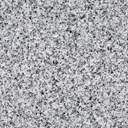 